10月8日（金）那須方面への遠足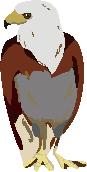 　行先　　　　　　那須どうぶつ王国・とりっくあーとぴあ那須時間　　　　　　8：20集合・8：30出発⇒那須どうぶつ王国10：00～12：30　　　　　　　　⇒とりっくあーとぴあ13：00～14：00⇒学校解散15：30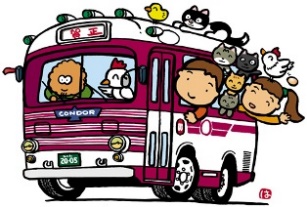 服装　　　　　　私服（華美でないもの）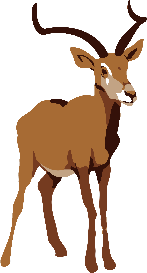 持ち物　　　　　お弁当（レストランで食べるのもOK）・お小遣いスマホの使い方　①バスの中では使用しない。　　　　　　　　②どうぶつ王国・とりっくあーとぴあでは使用して良い。　　　　　　　　③SNSにはあげない。総合的な探求の時間～SDGｓ中間発表会15のグループがSDGｓをテーマに中間発表を行いました。パワーポイントを用いてのプレゼンテーションでしたが、グラフや写真で分かりやすい工夫をしたり、クイズで聞いている人をひきつけたり、パワーポイントのアニメーションであっと驚かせるしかけをしたグループもありました。内容は、SDGｓの概要、ジェンダー平等、貧困問題、環境問題、自然や動物に関すること等です。これまで調べた内容に、実践編を加えて1年のまとめとなりますので、どんな活動をするか考えておいてください。～実際の発表の中のクイズ～第1問　プラスチックは、海のなかで何年かけて分解されるでしょうか？
A　50年　　　　B　1000年　　C　3000年第2問　次の中で環境を破壊しているはどれ？　　　　A　温室効果ガス　B 　森林破壊　　C　大気汚染答えは、みなさん、もちろん覚えていますよね！～発表で使用された表や図～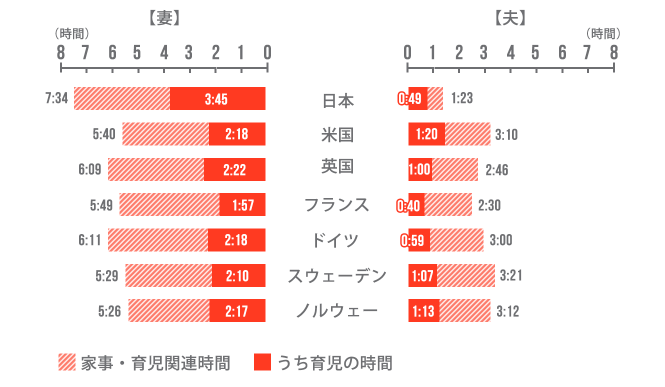 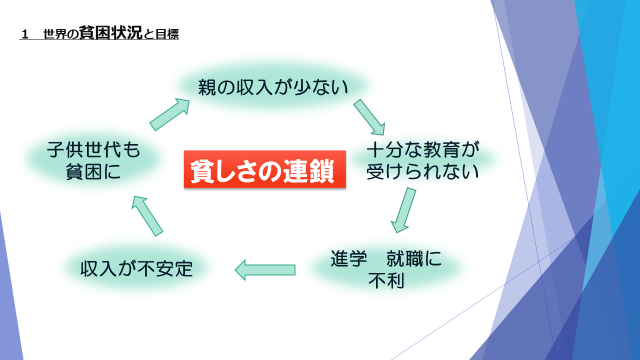 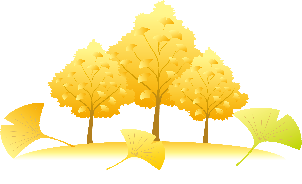 学年通信　第６号令和3年１０月４日第一学年